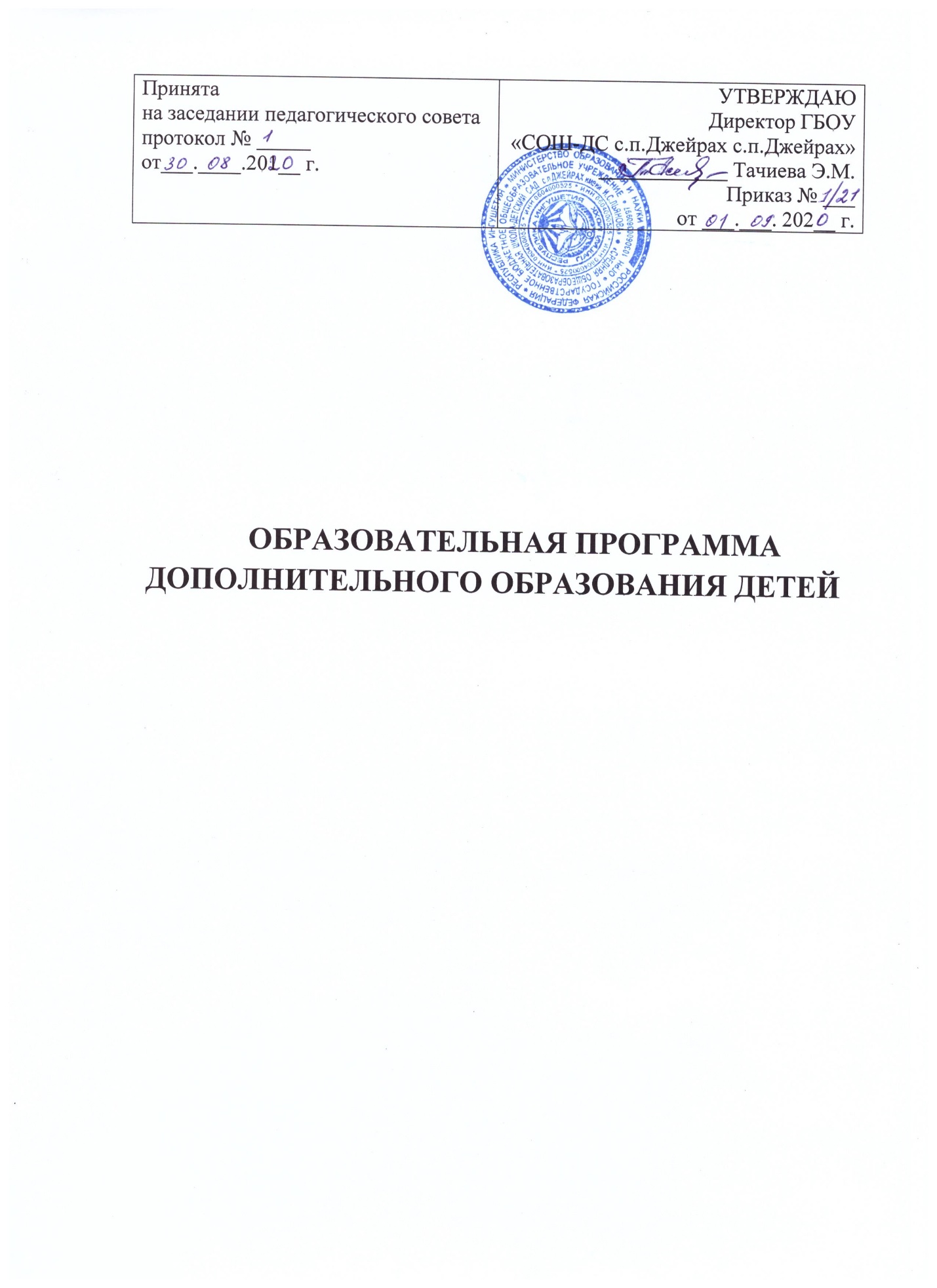 ОБРАЗОВАТЕЛЬНАЯ ПРОГРАММА ДОПОЛНИТЕЛЬНОГО ОБРАЗОВАНИЯ ДЕТЕЙ СОДЕРЖАНИЕЦелевой раздел образовательной программы дополнительного образования…………………………………………стр. 3Пояснительная записка……………………………………………стр. 3Цели и задачи дополнительного образования………………….стр. 5Концептуальная основа дополнительного образования……….стр. 5Содержательный радел образовательной программы дополнительного образования………………………………………….стр. 7Содержание дополнительного образования……………………стр. 7Условия реализации дополнительного образования…………..стр. 10Планируемые результаты освоения программы……………….стр. 12Организационный раздел образовательной программы дополнительного образования…………………………...стр. 13Учебный план ГБОУ «СОШ-ДС.с.п.Джейрах им.И.С.Льянова»по реализации образовательной программы дополнительногообразования на 2020 – 2021учебный год……………………………..стр. 13Целевой раздел образовательной программы дополнительного образованияПояснительная запискаДополнительное образование детей – целенаправленный процесс воспитания, развития личности и обучения посредством реализации дополнительных общеразвивающих программ, оказания дополнительных образовательных услуг  и информационно – образовательной деятельности за пределами основных образовательных программ в интересах человека, государства. Реализация дополнительного образования обучающихся ГБОУ «СОШ-ДС.с.п.Джейрах им.И.С.Льянова» (далее - Учреждение) по общеразвивающим программам осуществляется на основе следующих нормативно-правовых документов:- Федеральный закон Российской Федерации от 29 декабря 2012 года № 273 – ФЗ «Об образовании в Российской Федерации»;- Приказ Министерства образования и науки РВ от 29 августа 2013 г. № 1008 «Об утверждении Порядка организации и осуществления образовательной деятельности по дополнительным общеобразовательным программам»;- Концепция развития дополнительного образования детей (утверждена распоряжением Правительства Российской Федерации от 4 сентября 2014 г. № 1726 - р);- Письмо Минобрнауки России от 11.12.2006 № 06 – 1844 «О примерных требованиях к программам дополнительного образования детей»;- Постановление Главного  государственного санитарного врача Российской Федерации от 4 июля 2014 г. № 41 г. Москва «Об утверждении СанПиН 2.4.4.3172 – 14 «Санитарно-эпидемиологические требования к устройству и содержанию и организации режима работы образовательных организаций дополнительного образования детей»;- Стратегия развития воспитания в Российской Федерации на период до 2025 года, утвержденная распоряжением Правительства РФ от 29 мая 2015 г. № 996 – р;- Федеральные требования к образовательным учреждениям в части охраны здоровья обучающихся, воспитанников, утвержденные приказом Минобрнауки от 28 декабря 2010 г. № 2106;- Распоряжение Правительства РФ от 24 апреля 2015 г. № 729 – р «План мероприятий на 2015 – 2020 годы по реализации Концепции развития дополнительного образования детей»;- Методические рекомендации по разработке и оформлению дополнительных общеобразовательных (общеразвивающих) программ;- Устав ГБОУ «СОШ-ДС.с.п.Джейрах им.И.С.Льянова»;Дополнительное образование в соответствии с частью 1 статьи 75 Федерального закона № 273 – ФЗ направлено на формирование и развитие творческих способностей детей, удовлетворение их индивидуальных потребностей в интеллектуальном, духовно-нравственном, физическом совершенствовании, формирование культуры здорового и безопасного образа жизни, укрепление здоровья, а также на организацию их свободного времени.Дополнительное образование детей обеспечивает их адаптацию к жизни  в обществе, профессиональную ориентацию, а также выявление и поддержку детей, проявивших выдающиеся способности. Программы дополнительного образования составлены с учетом возрастных и индивидуальных способностей детей.Дополнительное образование позволяет создавать условия для оптимального развития личности и наиболее полного удовлетворения образовательных потребностей детей и их родителей, что особенно важно, поскольку не все дети обладают способностями к академическому учению.Дополнительное образование в Учреждении создано в целях реализации процесса становления личности, разностороннего развития личности в разнообразных развивающихся средах.  Дополнительное образование детей является равноправным, взаимодополняющим компонентом базового образования, удовлетворяющим потребности детей в самообразовании.Образовательная деятельность по дополнительным программам направлена на:- формирование и развитие творческих способностей обучающихся;- удовлетворение индивидуальных потребностей обучающихся в интеллектуальном, художественно-эстетическом, нравственном и интеллектуальном развитии, а также занятиях физической культурой и спортом;- формирование культуры здорового и безопасного образа жизни, укрепление здоровья обучающихся;- обеспечение духовно-нравственного, гражданско-патриотического, военно-патриотического и трудового воспитания обучающихся;- выявление, развитие и поддержку талантливых обучающихся, а также лиц, проявивших выдающиеся способности;- профессиональную ориентацию обучающихся;- социализацию и адаптацию обучающихся к жизни в обществе;- формирование общей культуры обучающихся;- удовлетворение образовательных потребностей и  интересов обучающихся.1.2. Цели и задачи дополнительного образованияОсновные цели и задачи дополнительного образования обучающихся Учреждения соответствуют Концепции развития дополнительного образования обучающихся.Целью дополнительного образования является формирование и развитие творческих способностей детей, удовлетворение их индивидуальных потребностей в интеллектуальном, нравственном и физическом совершенствовании, формирование культуры здорового и безопасного образа жизни, укрепление здоровья, организация их свободного времени.Эта цель реализуется на основе введения в процесс дополнительного образования программ, имеющих техническую, естественнонаучную, физкультурно-спортивную, художественную, туристско-краеведческую и социально-педагогическую направленности, и внедрения современных методик обучения и воспитания детей, развития их умений и навыков.Основными задачами дополнительного образования обучающихся являются:- изучение интересов и потребностей обучающихся в дополнительном образовании детей;- обеспечение гарантий права ребенка на получение дополнительного образования по общеразвивающим программам;- обеспечение необходимых условий для личностного, духовно-нравственного, трудового развития и воспитания обучающихся;- формирование условий для создания единого образовательного пространства;- формирование и развитие творческих способностей обучающихся;- формирование общей культуры личности обучающихся, их социализации и адаптации к жизни в обществе;- формирование культуры здорового образа жизни, укрепление здоровья обучающихся;- создание максимальных условий для освоения обучающимися духовных и культурных ценностей, воспитания уважения к истории и культуре своего народа.1.3. Концептуальная основа дополнительного образования УчрежденияАктуальность и педагогическая целесообразность организации дополнительного образования в Учреждении заключается в том, что оно, дополняя возможности и потенциалы общего образования, помогает обеспечивать непрерывность образования, развивать и осуществлять в полной мере технологии и идеи личностно-ориентированного образования.Деятельность гимназии по дополнительному образованию детей строится на следующих принципах:- природосообразности: принятие ребенка таким, каков он есть. Природа сильнее, чем воспитание. Все дети талантливы, только талант у каждого свой, и его надо найти. Не бороться с природой ребенка, не переделывать, а развивать то, что уже есть, выращивать то, чего пока нет;- гуманизма: через систему мероприятий обучающиеся включаются в различные виды деятельности, что обеспечивает создание ситуации успеха каждого ребенка;- демократии: совместная работа школы, семьи, других социальных институтов, учреждений культуры направлена также на обеспечение каждому ребенку максимально благоприятных условий для духовного, интеллектуального и физического развития, удовлетворения его творческих и образовательных потребностей;- творческого развития личности: каждое дело, занятие (создание проекта, исполнение песни, роли в спектакле, спортивная игра и т.д.) – творчество обучающегося (или коллектива обучающихся) и педагогов;- свободного выбора каждым ребенком вида и объема деятельности: свобода выбора объединений по интересам - не неформальное общение, отсутствие жесткой регламентации  делают дополнительное образование привлекательным для обучающихся любого возраста;- дифференциация образования с учетом реальных возможностей каждого обучающегося: существующая система дополнительного образования обеспечивает сотрудничество обучающихся разных возрастов и педагогов. Особенно в разновозрастных объединениях ребята могут проявить  свою инициативу, самостоятельность, лидерские качества, умение работать в коллективе, учитывая интересы других.Функции дополнительного образования:- образовательная – обучение ребенка по дополнительным общеобразовательным программам, получение им новых знаний;- воспитательная – обогащение культурного слоя Учреждения, формирование в гимназии культурной среды, определение на этой основе четких нравственных ориентиров, ненавязчивое воспитание детей через их приобщение к культуре;- информационная – передача педагогом ребенку максимального объема информации (из которой последний берет столько, сколько хочет и может усвоить);- коммуникативная – это расширение возможностей, круга делового и дружеского общения ребенка со сверстниками и взрослыми в свободное время;- рекреационная- организация содержательного досуга как сферы восстановления психофизических сил ребенка;- интеграционная – создание единого образовательного пространства школы;- компенсаторная – освоение ребенком новых направлений деятельности, углубляющих и дополняющих основное (базовое) образование и создающих эмоционально значимый для ребенка фон освоения содержания общего образования, предоставление ребенку определенных гарантий достижения успеха в избранных  им сферах творческой деятельности;- социализация – освоение ребенком эмоционального опыта, приобретение им навыков воспроизводства социальных связей и личностных качеств, необходимых для жизни;- самореализация – самоопределение ребенка в социально и культурно значимых формах жизнедеятельности, проживание им ситуаций успеха, личностное саморазвитие.Перечисленные позиции составляют концептуальную основу дополнительного образования детей, которая соответствует главным принципам гуманистической педагогики: признание уникальности и самоценности человека, его права на самореализацию, личностно-равноправная позиция педагога и ребенка, ориентированность на его интересы, способность видеть в нем личность, достойную уважения.Содержательный раздел образовательной программы дополнительного образования2.1. Содержание дополнительного образованияДополнительное образования обучающихся Учреждения реализуется через техническую, естественнонаучную, физкультурно-спортивную, художественную, туристско-краеведческую и социально-педагогическую направленности.Целью художественной направленности является: нравственное и художественно-эстетическое развитие личности ребенка в системе дополнительного образования. В ходе достижения этой цели задачами объединений являются: - развитие способности эстетического восприятия прекрасного, вызов чувства радости и удовлетворения от выполненной работы, развитие творческих способностей; - развитие эстетического восприятия произведений музыкальной культуры, произведений искусства, природы; - способствование социальной адаптации обучающихся посредством приобретения профессиональных навыков и развитие коммуникабельности при общении в коллективе; - формирование художественно-эстетических знаний, умений и навыков. Целью физкультурно-спортивной направленности дополнительного образования является воспитание и привитие навыков физической культуры обучающихся, формирование потребности здорового образа жизни. Работа собучающимися предполагает решение следующих задач: -создание условий для развития физической активности с соблюдением гигиенических норм и правил; - формирование ответственного отношения к ведению честной игры, к победе и проигрышу; - организация межличностного взаимодействия на принципах успеха. Программы естественнонаучной направленности в системе дополнительного образования ориентированы на развитие познавательной активности, самостоятельности, любознательности, на дополнение и углубление школьных программ по математике, физике, биологии, экологии, химии, способствуют формированию интереса к научно-исследовательской деятельности обучающихся. Естественнонаучная направленность включает следующие группы программ: учебно-исследовательская деятельность и изучение за страницами учебников целого ряда дисциплин: астрономия, математика, химия, физика, информатика, геология, география, природоведение, медицина и др. Большое внимание уделяется экологическому просвещению и повышению уровня экологической культуры обучающихся, соблюдению нравственных и правовых принципов природопользования. Задачи: -формирование системы знаний об экологических проблемах современности и путей их разрешения; -формирование мотивов, потребностей и привычек экологически целесообразного поведения и деятельности, здорового образа жизни; -развитие интеллектуального стремления к активной деятельности по охране окружающей среды(способности к анализу экологических ситуаций). Содержание образовательных программ соответствует:достижениям мировой культуры, российским традициям;определенному уровню образования;направленностям дополнительных общеразвивающих программ;современным образовательным технологиям, которые отражены:- в принципах обучения;- в формах и методах обучения;- в методах контроля и управления образовательной деятельностью;- в средствах обучения.Используемые методы организации образовательной деятельности в системе дополнительного образования Учреждения:практические (упражнения, самостоятельные задания)наглядные (наглядные пособия, технические средства обучения)демонстрационные (экскурсии, посещение культурологических учреждений)дидактические (использование обучающих пособий)иллюстративные (использование иллюстративного материала художественной и периодической печати)словесные (объяснение, рассказ, беседа, описание, разъяснение)игровые (основаны на игровой деятельности воспитанников)ассоциативные (основаны на ассоциациях – высших корковых функций головного мозга)технологические (использование различных педагогических технологий в организации работы с детьми)репродуктивные (форма овладения материалом, основанная на воспроизводящей функции памяти). Используются при повторении, закреплении.Объяснительно-иллюстративные (объяснение, описание на иллюстративном фактическом материале)проблемные (проблемная ситуация, научный поиск)частично-поисковые (предположения, самостоятельность рассуждения, постановка отдельных проблемных вопросов)исследовательские (самостоятельные наблюдения, исследовательские задания)Формы занятий: индивидуальные, групповые, фронтальныеВиды занятий:Игры (познавательные, творческие, диагностические, ролевые и т.д.)КонкурсФестивальСоревнованиеЭкскурсияКонцертВыставкаВикторина и т.д.2.2.Условия реализации образовательной программы дополнительного образованияРазвитие системы дополнительного образования детей зависит от успешности решения целого ряда задач организационного, кадрового, материально-технического, программно-методического, психологического характера.Организационно-педагогические условия направлены на развитие системы дополнительного образования детей в Учреждении и способствуют созданию единого воспитательного и образовательного пространства. Для этого ежегодно анализируется социокультурная ситуация, учитываются интересы и потребности детей и их родителей (законных представителей) в дополнительном образовании. Важно также учесть особенности Учреждения, его приоритетные направления работы, основные задачи, которые оно призвано решать, а также сложившиеся традиции, материально-технические и кадровые возможности.Данные условия способствуют возможности  взаимопроникновения, интеграции основного и дополнительного образования детей.Занятиями по программам дополнительного образования охвачены дети в возрасте от 6,6 до 18 лет. Каждый ребенок может заниматься в одной или нескольких группах. Однако в соответствии с СанПиН, посещение ребенком занятий более чем в 2-х объединениях (секций, студий и т.д.) не рекомендуется. Предпочтительно совмещение занятий спортивного и неспортивного профиля.Продолжительность занятий исчисляется в академических часах – 40 – 45 минут. Учебный год в объединениях дополнительного образования начинается  с 14 сентября и заканчивается 31 мая текущего года. Занятия проходят в следующих формах организации образовательного процесса (в зависимости от содержания программы): индивидуальные, групповые, массовые. Виды занятий по программе определяются содержанием программы и могут предусматривать лекции, практические и семинарские занятия, лабораторные работы, круглые столы, мастер-классы, мастерские, деловые и ролевые игры, тренинги, выполнение самостоятельной работы, концерты, выставки, творческие отчеты, соревнования и другие виды учебных занятий и учебных работ.Срок освоения программы (количество недель, месяцев, лет) определяется  содержанием программы и обеспечивает возможность достижения планируемых результатов. Периодичность и продолжительность занятий определяется содержанием программы.Прием детей в объединения осуществляется по желанию обучающихся (родителей (законных представителей)). Обучение ведется в соответствии с календарным ученым графиком и учебным планом дополнительного образования.В ГБОУ «СОШ-ДС.с.п.Джейрах им.И.С.Льянова» созданы необходимые условия для организации дополнительного образования:Кадровые условия – направлены на профессиональный рост педагогов дополнительного образования. Поддерживается творческое сотрудничество педагогов дополнительного образования с учителями-предметниками, классными руководителями, совместное обсуждение волнующих всех проблем (воспитательных, дидактических, общекультурных).Психологические условия направлены на создание комфортной обстановки, и, в частности, в рамках дополнительного образования детей, способствующей творческому и профессиональному росту педагога. Об успехах в области дополнительного образования Учреждения информируются все участники образовательных отношений.Материально-технические условия обеспечивают:возможность достижения обучающимися определенных результатов;соблюдение санитарно-гигиенических норм, требований пожарной и электробезопасности, охраны здоровья обучающихся и охраны труда работников.Кабинеты Учреждения оборудованы интерактивными досками, экранами, обеспечивающими информационную среду для эксперимента и наглядной деятельности, имеющие выход в сеть «Интернет».Для занятий по художественной направленности имеется кабинет музыки, изобразительного искусства, актовый зал, кабинет кулинарии и швейного дела.Кабинет изобразительного искусства оснащен необходимыми материалами: наглядные наборы муляжей, репродукций, мультимедийное оборудование.Кабинет музыки обеспечен следующим оборудованием: музыкальный центр, синтезатор, музыкальные инструменты, компьютер с выходом в сеть «Интернет», фонотека.Спортивный зал включает набор спортивного инвентаря: мячи волейбольные, мячи баскетбольные, скакалки, сетка волейбольная, маты, канат, скамейки, а также спортивные комплексы для лазания, подтягивания.Актовый зал (на 160 посадочных мест) имеет оборудование для проведения массовых мероприятий: микрофоны, колонки, ноутбук, микшерный пульт, микрофонные стойки.2.3. Планируемые результаты освоения программыОдним из ключевых элементов дополнительной общеобразовательной общеразвивающей программы являются планируемые результаты ее освоения обучающимися, которые представляют собой систему ведущих целевых установок освоения всех элементов, составляющих содержательно-деятельностную основу программы, письменную формулировку предполагаемых достижений обучающегося, которые он сможет продемонстрировать. При проектировании и реализации  дополнительных программ необходимо ориентироваться на метапредметные, предметные и личностные результаты.Метапредметные результаты означают усвоенные  обучающимися способы деятельности, применяемые ими как в рамках образовательного процесса, так и при решении жизненных ситуаций; могут быть представлены в виде совокупности способов  универсальных учебных действий и коммуникативных навыков, которые обеспечивают способность обучающихся к самостоятельному усвоению новых знаний и умений.Личностные результаты выключают готовность и способность обучающихся к саморазвитию и личностному самоопределению, могут быть представлены следующими компонентами: мотивационно-ценностными (потребность в самореализации, саморазвитии, самосовершенствовании, мотивация достижения, ценностные ориентации); когнитивными (знания, рефлексия деятельности); эмоционально-волевыми (уровень притязаний, самооценка, эмоциональное отношение  к достижению, волевые усилия).Предметные результаты содержат в себе систему основных элементов знаний, которая формируется через усвоение учебного материала, и систему формируемых действий, которые преломляются через специфику предмета и направлены на их применение и преобразование; могут включать теоретические знания по программе и практические умения, предусмотренные программой.Оценка образовательных результатов обучающихся по дополнительной общеразвивающей программе носит вариативный характер. Инструменты оценки достижений детей и подростков способствуют росту их самооценки и познавательных интересов в дополнительном образовании, а также возможности диагностировать мотивацию достижений личности.Согласно Федеральному закону № 273 – ФЗ итоговая аттестация по дополнительным общеразвивающим программам не предусматривает проведение итоговой аттестации. Промежуточная аттестация может проводиться в формах, определенных учебным планом (выставки, фестиваль достижений, концерт и т.д.)Реализация дополнительной общеразвивающей программы ГБОУ «СОШ-ДС.с.п.Джейрах им.И.С.Льянова»позволит достичь следующих результатов:Нормативно-правовое обеспечение:– сохранить государственные гарантии доступности дополнительного образования детей;– совершенствовать нормативную правовую базу, способствующую развитию дополнительного образования.Ресурсное обеспечение:– создать единое информационно-образовательное пространство основного и дополнительного образования детей;- улучшить материально-техническое оснащение дополнительного образования детей;- создать условия для поддержки профессионального развития педагогических  кадров;- создать условия, стимулирующие развитие разных видов направленности  дополнительных общеразвивающих программ.3. Обеспечение качества и непрерывности дополнительного образования детей:- организовать дополнительное образование в соответствии с социальным заказом;- содействовать развитию инновационного движения  в дополнительном образовании детей;- внедрять интегрированные программы дополнительного образования, направленные на социально-педагогическую поддержку детей.Организационный раздел образовательной программы дополнительного образованияУчебный план ГБОУ «СОШ-ДС.с.п.Джейрах им.И.С.Льянова» по реализации образовательной программы дополнительного образованияна 2020 – 2021 учебный годУчебный план по реализации образовательной программы дополнительного образования Учреждения направлен на обеспечение доступности, эффективности и качества дополнительного образования, создание максимально благоприятных условий для раскрытия природных способностей ребенка, индивидуализации обучения, развития творческого потенциала личности школьников.Учебный план ориентирован на пятидневную рабочую неделю и составлен с учетом кадрового, программно-методического и материально- технического обеспечения образовательного процесса.Содержание учебного плана дополнительного образования детей включает в себя следующие направленности:Техническая направленностьЕстественнонаучная направленностьХудожественная направленностьФизкультурно-спортивная направленностьТуристско-краеведческая направленностьСоциально-педагогическая направленностьУчебный план по реализации образовательной программы дополнительного образования на 2020 – 2021 учебный годАннотация к дополнительным общеобразовательным общеразвивающим программамДополнительные общеобразовательные общеразвивающие программы педагогов. (приложение 1).Принятана заседании педагогического советапротокол № _____от___.____.201__ г.УТВЕРЖДАЮ
Директор ГБОУ «СОШ-ДС с.п.Джейрах с.п.Джейрах»____________ Тачиева Э.М.Приказ № ___от ___.___. 202__ г.НаправленностьНазвание объединенияФ.И.О. педагогаКоличество группКоличество часов в неделю (по тарификации)Всего часов по программе в год(32 недели)Естественно-научная «Английский язык» Сагова А.Н.39Художественная«Вокал»Льянова Р.М.2Художественная«Рукодельница»Хаматханова М.Б.218Художественная«Мастерица»Томова М.М.19Художественная«Архитектурное искусство»Долова М.И.2Физкультурно – спортивная«Юный баскетболист»Хутиев А.А.2Физкультурно – спортивная«Шахматы» Цуров И.С.2Физкультурно – спортивная«Футбол»Цуров И.С.2Физкультурно – спортивная«Легкая атлетика»Хутиев А.А.2Название программыКраткое содержание программыЕстественно-научная направленностьЕстественно-научная направленность«Английский язык »Программа разработана для обучающихся 3 – 9 классов.Новизнапрограммы заключается в том, что в ней наряду с традиционными формами обученияприменяются и нетрадиционные формы, основанные на межпредметных связях. Новизной являются занятия, проводимые  в форме  игр, конкурсов, турниров, дуэлей, ролевых игр, викторин. Главная цель программы – создать условия для творческого развития ребенка в детском хоровом коллективе (от его организации до концертных выступлений).Художественная направленностьХудожественная направленность«Мастерица»Программа составлена для обучающихся 11 – 15 лет.Содержание программы предусматривает ознакомление учащихся с видами художественного творчества, технологией обработки  материалов, декорированием изделий (вязание  крючком, вышивание, технология обработки ткани, работой с природным материалом и бумагой).Отличительная особенность программы состоит в том, что обучающиеся углубленно обучаются основным техникам  нескольких  ремесел: шитью,  текстильному моделированию, вышиванию, работе с различными материалами.  Этот технический универсализм помогает им достигнуть высокого уровня в овладении искусством создания  поделки практически из любого материала. Цель программы – развивать творческую личность посредством ознакомления и изучения видов декоративно-прикладного творчества.«Вокал» Дополнительное образование детей – неотъемлемая часть общего образования, которая выходит за рамки государственных образовательных стандартов и реализуется посредством дополнительных образовательных программ и услуг.        К общей проблеме совершенствования методов воспитания школьников относится и проблема поиска новых путей эстетического развития детей. Приобщение учащихся к музыкальному искусству через пение как один из доступнейших видов музыкальной деятельности является важным средством улучшения их художественного и эстетического вкуса.        На современном этапе возрос интерес к новым музыкальным синтетическим жанрам, и одна из задач педагога состоит в том, чтобы помочь ребёнку разобраться во всём многообразии музыкальной палитры и дать возможность каждому учащемуся проявить себя в разных видах музыкальной деятельности.        Вокальное воспитание детей осуществляется главным образом через хоровое пение на уроках музыки. Из-за ограниченности учебных часов данного предмета в образовательной школе реализация задач, связанных развитием детского голоса, возможна при введении дополнительного курса.«Рукодельница»Программа составлена для обучающихся 11 – 15 лет.Содержание программы предусматривает ознакомление учащихся с видами художественного творчества, технологией обработки  материалов, декорированием изделий (вязание  крючком, вышивание, технология обработки ткани, работой с природным материалом и бумагой).Отличительная особенность программы состоит в том, что обучающиеся углубленно обучаются основным техникам  нескольких  ремесел: шитью,  текстильному моделированию, вышиванию, работе с различными материалами.  Этот технический универсализм помогает им достигнуть высокого уровня в овладении искусством создания  поделки практически из любого материала. Цель программы – развивать творческую личность посредством ознакомления и изучения видов декоративно-прикладного творчества.«Архитектурное искусство»Программа рассчитана на обучающихся 9 – 15 лет.Программа соответствует современным требованиям образовательного процесса, государственному социальному заказу (запросам родителей и детей).Отличительные особенности образовательного процесса по данной программе от базового заключается в том, что дети делятся на подгруппы по выполняемой функции: поисковая  деятельность, научно-исследовательская деятельность,  обработка и оформление, пропаганда лекторской группы. Подгруппы взаимозаменяемы по  их запросам и интересам. Программа построена по принципу поэтапного усложнения и расширения объема сведений, с учетом преемственности планирования тем на весь курс обучения. Программа определяет основной круг музееведческих вопросов и предлагает их как предмет специального изучения для актива школьного музея, что расширяет общий кругозор и знания, дает представление о музейной деятельности. Цель программы –также формирование социальной зрелости учащихся, самоопределение в исторической культуре своей малой родины, развитие творческой личности, воспитание гражданина страныФизкультурно-спортивная направленностьФизкультурно-спортивная направленность«Юный баскетболист»Программа рассчитана на обучающихся 12 – 14 лет.Новизна и оригинальность  программы в том, что она учитывает специфику дополнительного образования  и охватывает значительно большее количесвто желающих заниматься этим видом спорта, предъявляя посильные требования в процессе обучения. Она дает  возможность заняться   воспитанием здорового образа жизни, всестороннего подхода к воспитанию гармоничного человека.Особенностьюданной программы является повышение количества двигательных единиц  у детей через организацию в режиме дня качественного учебно-тренировочного процесса, за определенное количество учебных недель в году.Цель программы: развитие физических навыков обучающихся через занятия баскетболом.«Шахматы»Программа рассчитана на обучающихся 9 - 17 лет. Актуальность создания программы вызвана потребностями современных детей и их родителей, а также ориентирована на социальный заказ общества. Программа “Шахматы” базируется на современных требованиях модернизации системы образования, способствует соблюдению условий социального, культурного, личностного и профессионального самоопределения, а также творческой самореализации детей. Она направлена на организацию содержательного досуга учащихся, удовлетворение их потребностей в активных формах познавательной деятельности и обусловлена многими причинами: рост нервно-эмоциональных перегрузок, увеличение педагогически запущенных детей. Предлагаемая программа обеспечивает условия по организации образовательного пространства, а также поиску, сопровождению и развитию талантливых детей. Данная программа составлена с учётом накопленного теоретического, практического и турнирного опыта педагога, что даёт возможность учащимся не только получить базовый уровень знаний шахматной игры в ходе групповых занятий, а также способствует индивидуальному развитию каждого ребёнка.Обучаясь по данной программе, учащиеся познакомятся с историей шахмат, биографией великих шахматистов, освоят теоретические основы шахматной игры, приобретут турнирный опыт и смогут получить спортивные разрядыЦель: Совершенствование  и углубление практических знаний, умений, навыков учащихся  по шахматам«Футбол»Актуальность программы состоит в том, что футбол – популярный вид спорта. А через заинтересованность учащихся в футболе есть возможность реализовать цель данной программы, а именно развить психические и физические качества ребенка, мотивировать его к здоровому образу жизни.Общей целью программы является формирование устойчивых мотивов и потребностей в бережном отношении к своему здоровью, целостном развитии физических и психических качеств, творческом использовании средств физической культуры в организации здорового образа жизни.Задачи программы.Образовательные:- формирование культуры движений, обогащение двигательного опыта физическими упражнениями с общеразвивающей и корригирующей направленностью, техническими действиями и приемами в футболе;- освоение знаний о футболе, его истории и о современном развитии, роли в формировании здорового образа жизни;- обучение навыкам и умениям в данной деятельности, самостоятельной организации занятий физическими упражнениями;- овладение техникой передвижений, остановок, поворотов и стоек;- освоение ударов по мячу и остановок мяча;-овладение игрой и комплексное развитие психомоторных способностей;- освоение техники ведения мяча;- освоение техники ударов по воротам;- закрепление техники владения мячом и развитие координационных способностей;- освоение тактики игры.Развивающие:        - укрепление здоровья, развитие основных физических качеств и повышение функциональных способностей;        - развитие выносливости;        - развитие скоростных и скоростно-силовых способностей.Воспитательные:        - воспитание положительных качеств личности, соблюдение норм коллективного взаимодействия и сотрудничества в соревновательной деятельности;        - воспитание чувства товарищества, чувства личной ответственности;        - воспитание нравственных качеств по отношению к окружающим;        - приобщить воспитанников к здоровому образу жизни и гармонии тела..«Легкая атлетика»Программа секции легкой атлетики рассчитана на школьников в возрасте от 7 до 12 лет (1-5классы). Она предусматривает проведение теоретических и практических учебно-тренировочных занятий, обязательное выполнение контрольных упражнений в учебно-тренировочном процессе и участие в школьных и районных спортивных соревнованиях.   В группе занимаются и мальчики, и девочки. Программа позволяет уделить внимание каждому ребенку и дать им полный объем знаний и умений.В группе собираются дети с разным уровнем развития. Занятия проходят 2 раза в неделю. Набор в группу осуществляется не на конкурсной основе, главное – желание ребенка заниматься в кружке. Кроме того, предусматриваются индивидуальные занятия, которые направлены на развитие детей, подготовленных слабее. Набор в группу детей более старшего возраста, учитывает увеличение физической нагрузки. В процессе занятий легкой атлетикой совершенствуют умение управлять своими движениями, развивают навыки в быстром и экономном передвижении, преодолении препятствий, физическому развитию детей.Легкая атлетика имеет большое оздоровительное значение. Занятия, как правило, проводятся на свежем воздухе. Легкоатлетические упражнения требуют динамической работы многих мышц, что позволяет легко регулировать нагрузку, улучшает деятельность двигательного аппарата, внутренних органов, центральной нервной системы и организма в целом.Программа обучения направлена на ознакомление с видами легкой атлетики, укрепление здоровья и закаливание организма занимающихся, воспитание интереса к занятиям легкой атлетикой, создание базы разносторонней физической и функциональной подготовленности, на развитие природных качеств личности ребенка, помогает учесть ее возможности в семье и школе, предоставляет ребенку право усвоить тот уровень программного материала, который ему доступен. Основой легкоатлетических упражнений являются естественные и жизненно важные движения человека: ходьба, бег, прыжки, метания. В соответствии с общими задачами кружка легкой атлетики перед учащимися ставятся следующие задачи:ознакомление с видами легкой атлетики, укрепление здоровья и закаливание организма занимающихся, воспитание интереса к занятиям легкой атлетикой, создание базы разносторонней физической и функциональной подготовленности; развитие быстроты, гибкости, подвижности в суставах, умения расслаблять мышцы; укрепление опорно-двигательного аппарата; воспитание общей выносливости, ловкости; изучение элементов техники ходьбы, бега, прыжков и метаний; ознакомление с отдельными разделами правил соревнований и некоторыми вопросами теории; подготовка к выполнению нормативов.Актуальность программы: занятия легкой атлетикой общедоступны благодаря разнообразию ее видов, огромному количеству легко дозируемых упражнений, которыми можно заниматься повсюду и в любое время года.В программе учебный материал дается в виде основных упражнений, поэтому в соответствии с конкретными условиями и индивидуальными особенностями занимающихся, в программу могут вноситься необходимые изменения, но при этом основные ее принципы и установки должны быть сохранены.Цель программы: воспитание личности физически здоровой, способной в кратчайшие сроки добиваться поставленной цели, самореализующейся в условиях современного общества.